	                   Východočeské soutěže                            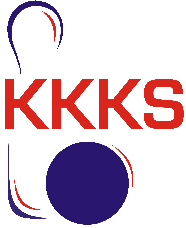 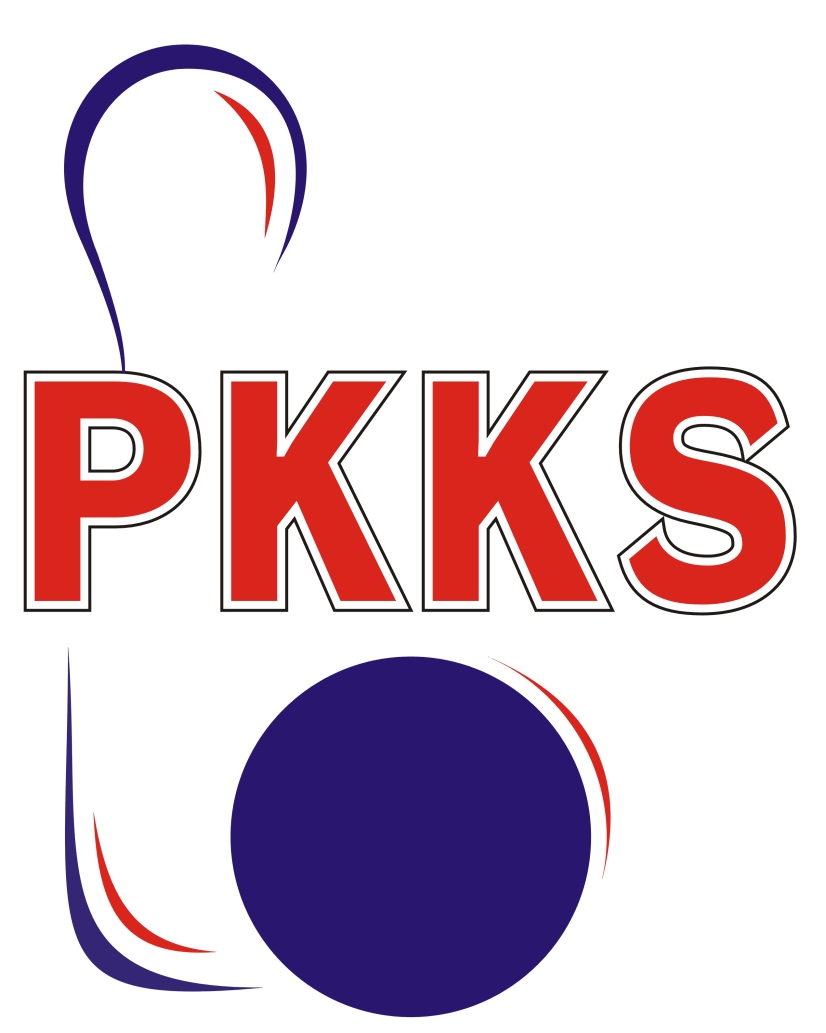                                                                   skupina B                                           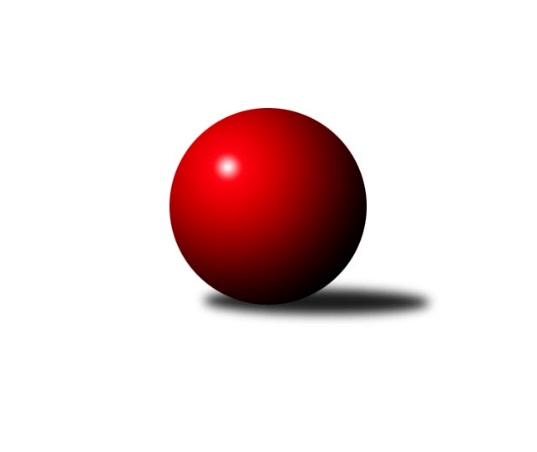 Č.2Ročník 2023/2024	22.9.2023Nejlepšího výkonu v tomto kole: 1693 dosáhlo družstvo: SKPK DONAP H. Králové CVýchodočeská soutěž skupina B 2023/2024Výsledky 2. kolaSouhrnný přehled výsledků:KK Zalabák Smiřice C	- SKK Hořice C	0:12	1357:1616		20.9.SKPK DONAP H. Králové C	- SKK Jičín C	10:2	1693:1656		20.9.TJ Nová Paka D	- TJ Tesla Pardubice C	2:10	1407:1503		21.9.HC Březovice A	- TJ Nová Paka C	12:0	1522:1346		22.9.TJ Jilemnice A	- SKPK DONAP H. Králové B	10:2	1534:1407		22.9.Tabulka družstev:	1.	SKPK DONAP H. Králové C	2	2	0	0	18 : 6 	 1721	4	2.	TJ Jilemnice A	2	2	0	0	18 : 6 	 1572	4	3.	SKK Hořice C	2	1	0	1	15 : 9 	 1639	2	4.	HC Březovice A	2	1	0	1	14 : 10 	 1563	2	5.	TJ Tesla Pardubice C	2	1	0	1	14 : 10 	 1546	2	6.	SKK Jičín C	2	1	0	1	12 : 12 	 1673	2	7.	SKPK DONAP H. Králové B	2	1	0	1	11 : 13 	 1561	2	8.	TJ Nová Paka C	2	1	0	1	10 : 14 	 1414	2	9.	KK Zalabák Smiřice C	2	0	0	2	4 : 20 	 1448	0	10.	TJ Nová Paka D	2	0	0	2	4 : 20 	 1416	0Podrobné výsledky kola:	 KK Zalabák Smiřice C	1357	0:12	1616	SKK Hořice C	Milena Seidlová	 	 142 	 153 		295 	 0:2 	 411 	 	203 	 208		Ondřej Duchoň	Vít Paliarik	 	 176 	 179 		355 	 0:2 	 459 	 	233 	 226		Ondřej Černý	Milan Seidl	 	 196 	 170 		366 	 0:2 	 379 	 	180 	 199		Vít Černý	Aleš Kovář	 	 151 	 190 		341 	 0:2 	 367 	 	183 	 184		Adéla Fikarovározhodčí: Jaroslav HažvaNejlepší výkon utkání: 459 - Ondřej Černý	 SKPK DONAP H. Králové C	1693	10:2	1656	SKK Jičín C	Denis Džbánek	 	 205 	 240 		445 	 2:0 	 429 	 	209 	 220		Zbyněk Hercík	Bohuslav Trejtnar	 	 213 	 179 		392 	 0:2 	 405 	 	194 	 211		Vladimír Řeháček	Roman Klíma	 	 215 	 202 		417 	 2:0 	 390 	 	177 	 213		Jiří Čapek	Jonáš Bezdíček	 	 211 	 228 		439 	 2:0 	 432 	 	223 	 209		Alena Šedivározhodčí: Petr SkutilNejlepší výkon utkání: 445 - Denis Džbánek	 TJ Nová Paka D	1407	2:10	1503	TJ Tesla Pardubice C	Vít Havlín	 	 189 	 180 		369 	 0:2 	 392 	 	186 	 206		Lukáš Doubek	Marcela Křížková *1	 	 140 	 184 		324 	 0:2 	 383 	 	203 	 180		Marek Crlík	Martin Křížek	 	 192 	 169 		361 	 0:2 	 387 	 	191 	 196		Kamil Dvořák	Jana Vydrová	 	 167 	 186 		353 	 2:0 	 341 	 	179 	 162		Vít Musil *2rozhodčí: Jaroslav Weihrauchstřídání: *1 od 50. hodu Miloš Fajfer, *2 od 61. hodu Oldřich HubáčekNejlepší výkon utkání: 392 - Lukáš Doubek	 HC Březovice A	1522	12:0	1346	TJ Nová Paka C	Vratislav Fikar	 	 198 	 192 		390 	 2:0 	 354 	 	168 	 186		Eva Šurdová	Miloš Čížek	 	 181 	 178 		359 	 2:0 	 315 	 	153 	 162		Jan Soviar	Petr Slavík	 	 194 	 202 		396 	 2:0 	 309 	 	155 	 154		Lucie Tomčo	Jiří Hakl	 	 184 	 193 		377 	 2:0 	 368 	 	163 	 205		Pavel Beyrrozhodčí: Petr SlavíkNejlepší výkon utkání: 396 - Petr Slavík	 TJ Jilemnice A	1534	10:2	1407	SKPK DONAP H. Králové B	Pavel Müller	 	 228 	 178 		406 	 2:0 	 327 	 	162 	 165		Josef Pardubský	Marek Zívr	 	 185 	 198 		383 	 2:0 	 333 	 	178 	 155		Jiří Machač	Květoslava Milotová	 	 163 	 173 		336 	 0:2 	 349 	 	166 	 183		Irena Šrajerová	Lukáš Sýs	 	 217 	 192 		409 	 2:0 	 398 	 	197 	 201		Jaroslav Gütlerrozhodčí: Josef KrálNejlepší výkon utkání: 409 - Lukáš SýsPořadí jednotlivců:	jméno hráče	družstvo	celkem	plné	dorážka	chyby	poměr kuž.	Maximum	1.	Denis Džbánek 	SKPK DONAP H. Králové C	470.00	298.5	171.5	2.0	1/1	(495)	2.	Ondřej Černý 	SKK Hořice C	453.00	312.0	141.0	4.0	2/2	(459)	3.	Alena Šedivá 	SKK Jičín C	449.50	308.5	141.0	6.5	2/2	(467)	4.	Jonáš Bezdíček 	SKPK DONAP H. Králové C	422.50	298.5	124.0	8.5	1/1	(439)	5.	Lukáš Sýs 	TJ Jilemnice A	420.00	286.0	134.0	3.5	2/2	(431)	6.	Ondřej Duchoň 	SKK Hořice C	419.50	302.5	117.0	8.5	2/2	(428)	7.	Roman Klíma 	SKPK DONAP H. Králové C	415.00	314.5	100.5	8.0	1/1	(417)	8.	Bohuslav Trejtnar 	SKPK DONAP H. Králové C	413.50	299.5	114.0	8.0	1/1	(435)	9.	Jaroslav Gütler 	SKPK DONAP H. Králové B	408.50	274.0	134.5	4.5	2/2	(419)	10.	Vladimír Řeháček 	SKK Jičín C	408.50	307.0	101.5	16.0	2/2	(412)	11.	Petr Slavík 	HC Březovice A	405.50	278.5	127.0	11.0	2/2	(415)	12.	Jiří Čapek 	SKK Jičín C	405.50	283.5	122.0	6.5	2/2	(421)	13.	Jiří Hakl 	HC Březovice A	402.00	289.5	112.5	6.0	2/2	(427)	14.	Marek Zívr 	TJ Jilemnice A	397.50	288.5	109.0	11.0	2/2	(412)	15.	Lukáš Doubek 	TJ Tesla Pardubice C	396.00	265.0	131.0	11.0	2/2	(400)	16.	Kamil Dvořák 	TJ Tesla Pardubice C	395.50	272.0	123.5	10.0	2/2	(404)	17.	Vít Černý 	SKK Hořice C	388.50	287.5	101.0	10.5	2/2	(398)	18.	Pavel Müller 	TJ Jilemnice A	379.00	279.0	100.0	15.0	2/2	(406)	19.	Josef Pardubský 	SKPK DONAP H. Králové B	377.50	272.0	105.5	15.0	2/2	(428)	20.	Vít Havlín 	TJ Nová Paka D	376.00	265.5	110.5	8.5	1/1	(383)	21.	Marek Crlík 	TJ Tesla Pardubice C	374.00	269.0	105.0	12.5	2/2	(383)	22.	Miloš Čížek 	HC Březovice A	374.00	273.5	100.5	14.0	2/2	(389)	23.	Irena Šrajerová 	SKPK DONAP H. Králové B	374.00	279.0	95.0	16.5	2/2	(399)	24.	Pavel Beyr 	TJ Nová Paka C	371.50	264.5	107.0	11.5	2/2	(375)	25.	Eva Šurdová 	TJ Nová Paka C	359.00	261.5	97.5	17.0	2/2	(364)	26.	Vít Paliarik 	KK Zalabák Smiřice C	356.50	250.5	106.0	16.0	2/2	(358)	27.	Martin Křížek 	TJ Nová Paka D	356.50	254.5	102.0	14.5	1/1	(361)	28.	Miloš Fajfer 	TJ Nová Paka D	348.00	244.0	104.0	13.0	1/1	(348)	29.	Jana Vydrová 	TJ Nová Paka D	347.50	259.0	88.5	17.0	1/1	(353)	30.	Aleš Kovář 	KK Zalabák Smiřice C	344.00	254.0	90.0	16.5	2/2	(347)		Jiří Prokop 	SKPK DONAP H. Králové B	468.00	319.0	149.0	6.0	1/2	(468)		Zbyněk Hercík 	SKK Jičín C	429.00	295.0	134.0	7.0	1/2	(429)		Jaroslav Hažva 	KK Zalabák Smiřice C	421.00	288.0	133.0	7.0	1/2	(421)		Monika Nováková 	TJ Tesla Pardubice C	420.00	286.0	134.0	4.0	1/2	(420)		Petr Čermák 	TJ Jilemnice A	414.00	281.0	133.0	7.0	1/2	(414)		Luděk Sukup 	KK Zalabák Smiřice C	412.00	297.0	115.0	5.0	1/2	(412)		František Čermák 	SKK Jičín C	390.00	281.0	109.0	9.0	1/2	(390)		Vratislav Fikar 	HC Březovice A	390.00	292.0	98.0	12.0	1/2	(390)		Ondřej Košťál 	SKK Hořice C	389.00	300.0	89.0	17.0	1/2	(389)		Jaromír Písecký 	HC Březovice A	373.00	278.0	95.0	12.0	1/2	(373)		Josef Antoš 	TJ Nová Paka C	372.00	283.0	89.0	11.0	1/2	(372)		Adéla Fikarová 	SKK Hořice C	367.00	262.0	105.0	12.0	1/2	(367)		Milan Seidl 	KK Zalabák Smiřice C	366.00	259.0	107.0	10.0	1/2	(366)		Květoslava Milotová 	TJ Jilemnice A	336.00	243.0	93.0	12.0	1/2	(336)		Jiří Machač 	SKPK DONAP H. Králové B	333.00	219.0	114.0	10.0	1/2	(333)		Jan Soviar 	TJ Nová Paka C	315.00	237.0	78.0	19.0	1/2	(315)		Lucie Tomčo 	TJ Nová Paka C	309.00	222.0	87.0	19.0	1/2	(309)		Milena Seidlová 	KK Zalabák Smiřice C	295.00	217.0	78.0	27.0	1/2	(295)Sportovně technické informace:Starty náhradníků:registrační číslo	jméno a příjmení 	datum startu 	družstvo	číslo startu
Hráči dopsaní na soupisku:registrační číslo	jméno a příjmení 	datum startu 	družstvo	25893	Vít Musil	21.09.2023	TJ Tesla Pardubice C	Program dalšího kola:3. kolo27.9.2023	st	18:00	TJ Nová Paka C - SKPK DONAP H. Králové C	27.9.2023	st	19:30	SKK Jičín C - KK Zalabák Smiřice C	29.9.2023	pá	16:30	TJ Tesla Pardubice C - HC Březovice A	29.9.2023	pá	17:00	SKPK DONAP H. Králové B - TJ Nová Paka D	29.9.2023	pá	17:00	SKK Hořice C - TJ Jilemnice A	Nejlepší šestka kola - absolutněNejlepší šestka kola - absolutněNejlepší šestka kola - absolutněNejlepší šestka kola - absolutněNejlepší šestka kola - dle průměru kuželenNejlepší šestka kola - dle průměru kuželenNejlepší šestka kola - dle průměru kuželenNejlepší šestka kola - dle průměru kuželenNejlepší šestka kola - dle průměru kuželenPočetJménoNázev týmuVýkonPočetJménoNázev týmuPrůměr (%)Výkon2xOndřej ČernýHořice C4592xOndřej ČernýHořice C118.354592xDenis DžbánekHradec Králové C4452xLukáš SýsJilemnice 109.894091xJonáš BezdíčekHradec Králové C4391xPavel MüllerJilemnice 109.084062xAlena ŠediváJičín C4321xJaroslav GütlerHradec Králové B106.933981xZbyněk HercíkJičín C4292xDenis DžbánekHradec Králové C106.84451xRoman KlímaHradec Králové C4171xOndřej DuchoňHořice C105.97411